FORMULÁRIO DE RECURSOPROGRAMA DE EDUCAÇÃO TUTORIAL / PET ZOOTECNIAIDENTIFICAÇÃO DO CANDIDATONome civil: _________________________________________________________________________Nome social: _______________________________________________________________________Registro acadêmico: ____________________________ Telefone: _____________________________ E-mail: ____________________________________________________________________________RECURSO DO CANDIDATOANÁLISE DO RECURSO_________________________________________________Assinatura do TutorLavras, _______ de ____________ de __________.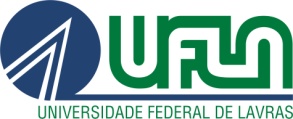 UNIVERSIDADE FEDERAL DE LAVRASPRÓ-REITORIA DE GRADUAÇÃOPROGRAMA DE EDUCAÇÃO TUTORIALGRUPO PET ZOOTECNIALavras, _____/______/_______ Assinatura do candidato:___________________________________________